Upcoming meetings:February 10, 2021 (Wed), 9:30 – 11 am (Executive Committee), 11 am – noon (General Membership)April 7, 2021 (Wed), 9:30 – 11 am (Executive Committee)June 9, 2021 (Wed), 9:30 – 11 am (Executive Committee)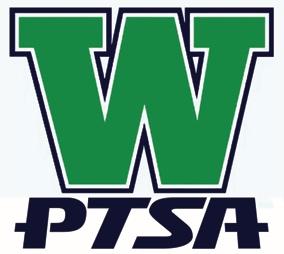 Executive Board MeetingJanuary 13, 2021 – 9:30 amZoom: https://uw-phi.zoom.us/j/98441949776AGENDA 9:30 amCALL TO ORDERShauna Kennedy and Francine Sullivan 9:35 amREVIEW AND APPROVAL OF MINUTES:November 18, 2020 9:40 amPRESIDENTS’ REPORTNominating CommitteeShauna Kennedy and Francine Sullivan 9:50 amTREASURER’S REPORTSNovember 2020December 2020Candace Wenzel10:00 amPRINCIPAL’S REPORTKurt Criscione10:30 amCOMMITTEE REPORTSEmergency PrepNSD Foundation (update)As time allows:GrantsLegislativeMembershipHospitalityFundraisingReflectionsVolunteer CoordinatorCommunicationsScholarshipsStaff AppreciationStudent DirectoryWebsiteGolden Apple/AcornLynn SmithKelly Locke for Joan GlennKim NorrisNancy ChamberlainKara RothLisa FiferKristin DuffAudrey KozelAmber WendoverJayne BanksKelly LockeAmy CastPatrick Low10:40 amNEW BUSINESSCitizens for Northshore SchoolsAmy Cast11:00 amADJOURN